Музыкальный конкурс "Моя талантливая семья"Все наши родители знакомы с музыкальным руководителем Натальей Алексеевной. В своей работе она каждый день знакомит наших воспитанников с удивительным миром музыки, стараясь при этом научить понимать его, наслаждаться им, развивать музыкально-творческие способности, формировать нравственно-эстетическое отношение к нему, стремление активно, творчески сопереживать воспринимаемому. Успех в данной работе может быть достигнут только при тесном взаимодействии с семьями. Поэтому Наталья Алексеевна подготовила и  провела весёлый и поистине музыкальный конкурс "Моя талантливая семья", в котором приняли участие 8 семей наших воспитанников: семья Лизы Елкиной, Жени Гольцева, Сергея Гаврилова, Ксюши Руновой, Полины Ладоверовой, Миши Шевцова, Авроры Драгуновой и Саши Карамышева. Участники познакомились с жюри конкурса и приступили к выполнению первого задания - "Блиц опрос". Все семьи ринулись в «бой» и увлекательно, весело и дружно выполнили все музыкальные задания, иногда даже очень непростые: «Угадай мелодию», «Перепутанные слова песни», «Нарисуй песню», «Танцевальный», «Музыкальная сказка». Все участники проявили не только свои музыкальные навыки, но и продемонстрировали способность логически мыслить.Конкурс прошёл на "одной волне" - родители и дети пели, танцевали, смеялись и узнавали много нового и интересного. После подсчёта баллов победителем  стала семья Гавриловых, а призерами - семья Шевцовых и семьяЛадоверовых. Главным итогом конкурса стали счастливые лица родителей и горящие глаза детей! А Вы дома поете песни с детьми?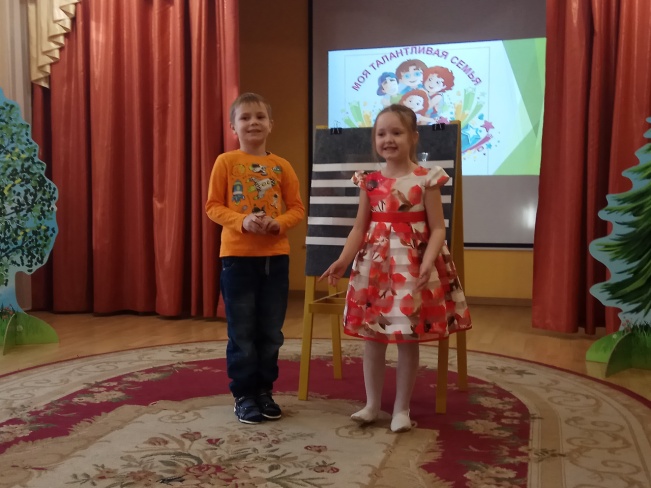 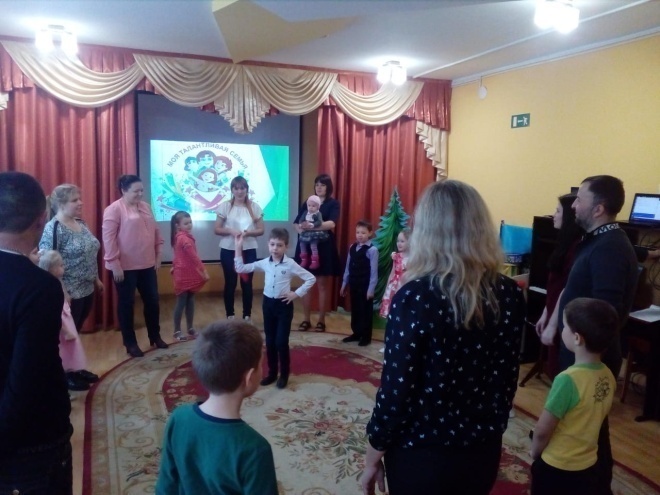 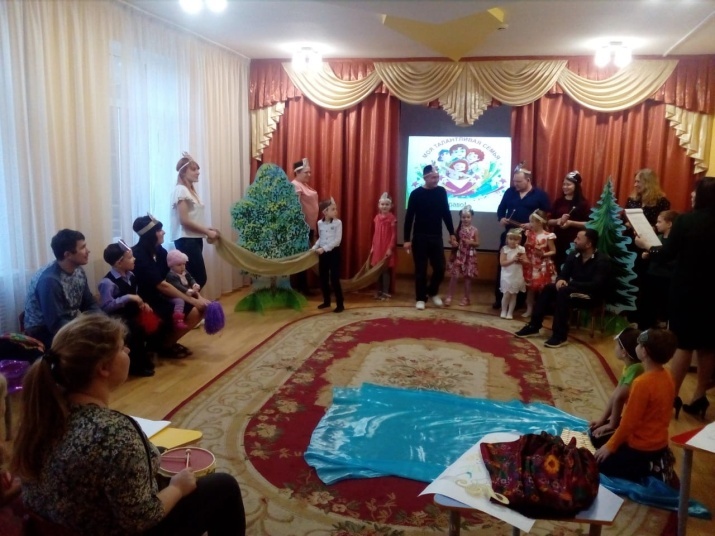 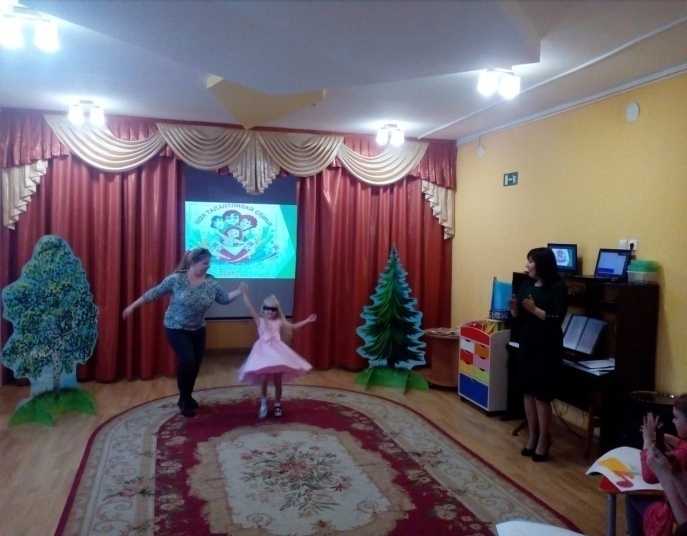 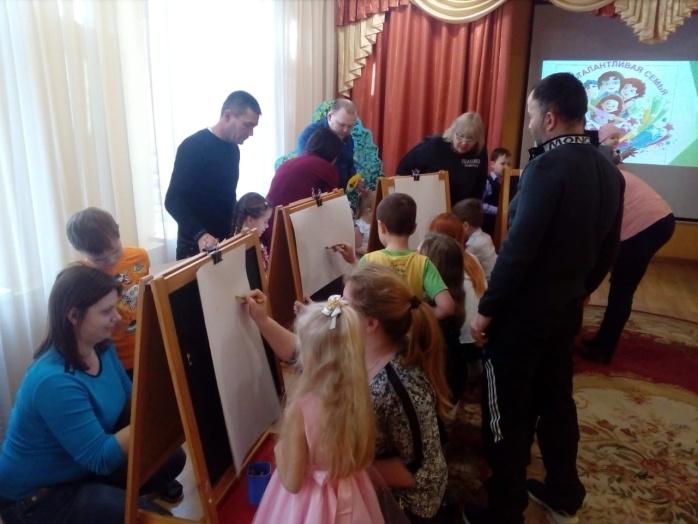 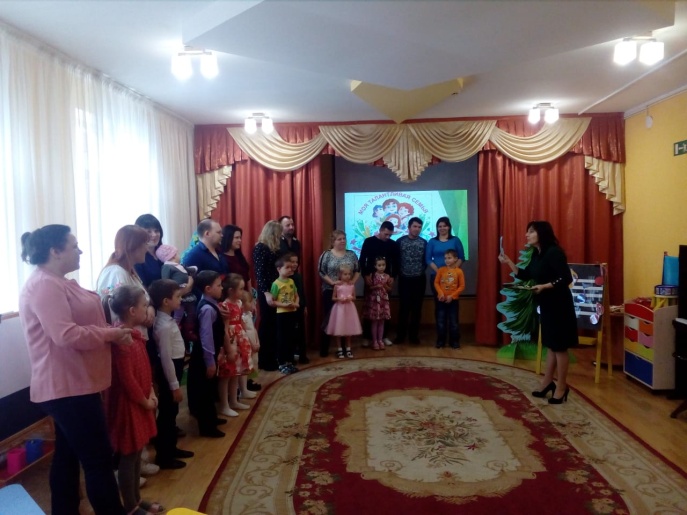 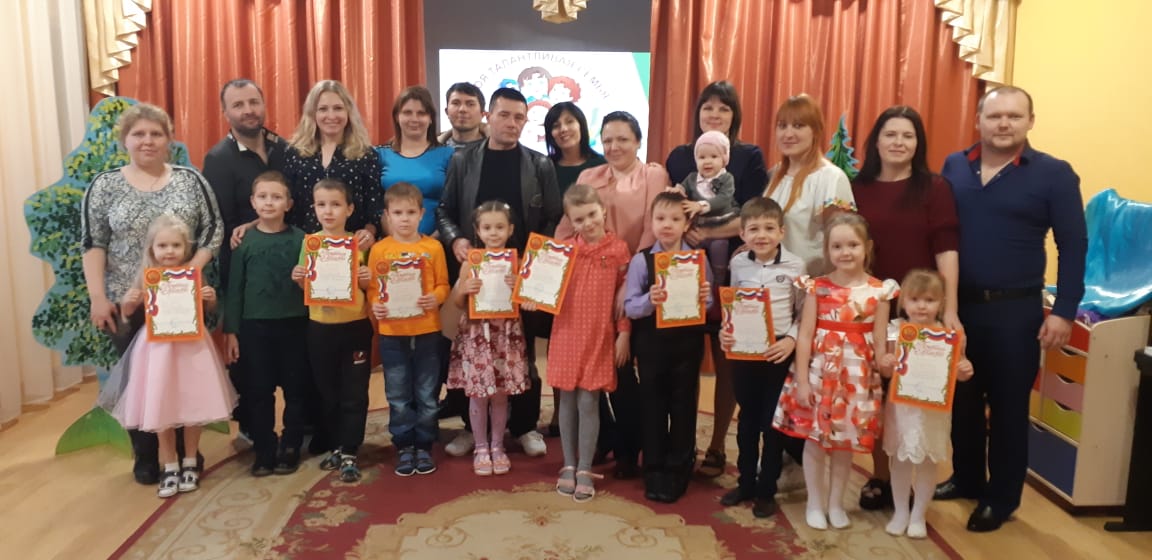 